В целях реализации Указа Президента Российской Федерации от 4 марта 2013 года № 183 «О рассмотрении общественных инициатив, направленных гражданами Российской Федерации с использованием интернет-ресурса «Российская общественная инициатива» (далее – Указ Президента Российской Федерации от 4 марта 2013 года № 183), постановления Правительства Оренбургской области от 22 августа 2013 года № 711-п «Об образовании экспертной рабочей группы Оренбургской области по рассмотрению общественных инициатив»:1. Образовать экспертную рабочую группу муниципального образования Соль-Илецкого городского округа Оренбургской области (далее – экспертная рабочая группа) в составе согласно приложению № 1 к настоящему постановлению.2. Утвердить положение об экспертной рабочей группе согласно приложению № 2 к настоящему постановлению.3. Контроль за исполнением настоящего постановления возложить на исполняющего обязанности заместителя главы администрации Соль-Илецкого городского округа по социальным вопросам – Л.А. Абубакирову.4. Постановление вступает в силу после его официального опубликования.Глава муниципального образованияСоль-Илецкий городской округ                                                       В.И. ДубровинРазослано: в прокуратуру Соль-Илецкого района, организационный отдел, членам экспертной группы, в дело.Приложение № 1к постановлению администрациимуниципального образованияСоль-Илецкий городской округОренбургской областиот 22.06.2022 № 1210-пСоставэкспертной рабочей группы муниципального образованияСоль-Илецкий городской округПриложение № 2к постановлению администрациимуниципального образованияСоль-Илецкий городской округОренбургской областиот 22.06.2022 № 1210-пПОЛОЖЕНИЕоб экспертной рабочей группе муниципального образованияСоль-Илецкий городской округ Оренбургской области1. Экспертная рабочая группа муниципального образования Соль-Илецкий городской округ Оренбургской области по рассмотрению общественных инициатив (далее – экспертная рабочая группа) является коллегиальным совещательным органом, образованным для проведения экспертизы и принятия решения о целесообразности разработки проекта соответствующего нормативного правового акта и (или) об иных мерах по реализации общественных инициатив, полученных от уполномоченной некоммерческой организации, установленной Указом Президента Российской Федерации от 4 марта 2013 года № 183 «О рассмотрении общественных инициатив, направленных гражданами Российской Федерации с использованием интернет-ресурса «Российская общественная инициатива».2. Экспертная рабочая группа в своей деятельности руководствуется Конституцией Российской Федерации, законодательством Российской Федерации, законами Оренбургской области, иными нормативными актами Оренбургской области, Уставом муниципального образования Соль-Илецкий городской округ, иными нормативными правовыми актами округа, а также настоящим Положением.3. Основными задачами экспертной рабочей группы является:1) информирование главы муниципального образования Соль-Илецкий городской округ Оренбургской области о поступивших общественных инициативах;2) проведение экспертизы и принятие решения о целесообразности разработки проекта соответствующего нормативного правового акта и (или) об иных мерах по реализации общественных инициатив (получивших в ходе голосования необходимую поддержку), полученных от уполномоченной некоммерческой организации Фонда развития информационной демократии и гражданского общества «Фонд информационной демократии»;3) организация взаимодействия с уполномоченной некоммерческой организацией;4) исполняет иные функции в соответствии с возложенными на неё задачами.4. Для осуществления своих задач экспертная рабочая группа имеет право запрашивать у структурных подразделений администрации муниципального образования Соль-Илецкий городской округ, органов местного самоуправления округа, территориальных органов федеральных органов исполнительной власти, общественных объединений, организаций информацию и материалы по вопросам, рассматриваемым в рамках проведения экспертизы полученных общественных инициатив.5. Состав экспертной рабочей группы формируется из числа представителей органов исполнительной власти муниципального образования Соль-Илецкий городской округ Оренбургской области,  Совета депутатов, представителей государственных учреждений и общественных объединений.Состав экспертной рабочей группы утверждается постановлением администрации муниципального образования Соль-Илецкий городской округ.6. Руководитель экспертной рабочей группы проводит заседания экспертной рабочей группы, координирует деятельность членов экспертной рабочей группы, вносит предложения о включении в состав экспертной рабочей группы и исключении из нее членов.7. В случае отсутствия руководителя экспертной рабочей группы его полномочия выполняет заместитель руководителя экспертной рабочей группы.8. Секретарь экспертной рабочей группы назначается из числа сотрудников администрации муниципального образования Соль-Илецкий городской округ .9. Секретарь экспертной рабочей группы готовит материалы к заседаниям, информирует членов экспертной рабочей группы о дате, времени и месте проведения заседаний, ведет и оформляет протоколы заседаний экспертной рабочей группы, оформляет выписки из решений экспертной рабочей группы.10. Заседания экспертной рабочей группы созываются по инициативе руководителя экспертной рабочей группы.Заседание экспертной рабочей группы считается правомочным, если на нем присутствует более половины его членов.11. Решения экспертной рабочей группы принимаются простым большинством голосов присутствующих на заседании членов экспертной рабочей группы. В случае равенства голосов решающим является голос руководителя экспертной рабочей группы.Решения экспертной рабочей группы оформляются протоколом, который подписывается руководителем и секретарем.Решения экспертной рабочей группы в обязательном порядке доводятся до сведения главы муниципального образования Соль-Илецкий городской округ.12. Члены экспертной рабочей группы имеют право выражать особое мнение по рассматриваемым вопросам, которое заносится в протокол или приобщается к протоколу в письменном виде.13. По результатам рассмотрения общественной инициативы на заседании экспертная рабочая группа в срок, не превышающий двух месяцев с момента получения общественной инициативы для проведения экспертизы, готовит экспертное заключение и решение о разработке соответствующего нормативного правового акта муниципального образования Соль-Илецкий городской округ Оренбургской области и (или) принятии иных мер по реализации инициативы, которое подписывается руководителем экспертной рабочей группы, о чем уведомляет уполномоченную некоммерческую организацию в электронном виде.Информация о рассмотрении общественной инициативы и мерах по ее реализации направляется уполномоченной некоммерческой организации для размещения на интернет-ресурсе.14. Заседания экспертной рабочей группы проводятся по мере необходимости.15. Организационно-техническое обеспечение деятельности экспертной рабочей группы осуществляет администрация муниципального образования Соль-Илецкий городской округ.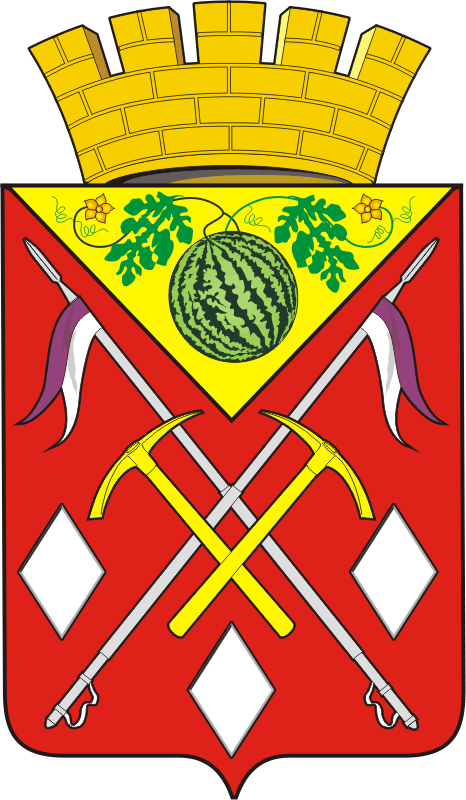 АДМИНИСТРАЦИЯМУНИЦИПАЛЬНОГООБРАЗОВАНИЯСОЛЬ-ИЛЕЦКИЙГОРОДСКОЙ ОКРУГОРЕНБУРГСКОЙ ОБЛАСТИПОСТАНОВЛЕНИЕ22.06.2022 № 1210-пОб образовании экспертной рабочей группы муниципального образования Соль-Илецкий городской округ Оренбургской области по рассмотрению общественных инициативПолосухинВладимир Николаевичруководитель экспертной рабочей группы, первый заместитель главы администрации Соль-Илецкого городского округа – заместитель главы администрации городского округа по строительству, транспорту, благоустройству и ЖКХ;АбубакироваЛилия Ахметовназаместитель руководителя экспертной рабочей группы, – исполняющий обязанности заместителя главы администрации городского округа по социальным вопросам;СахацкийНиколай Николаевичзаместитель руководителя экспертной рабочей группы, заместитель главы администрации городского округа по экономике, бюджетным отношениям и инвестиционной политике.Секретарь рабочей группы:Секретарь рабочей группы:ЗаборсенПолина Николаевнаведущий специалист организационного отдела администрации Соль-Илецкого городского округа.Члены рабочей группы:Члены рабочей группы:ВахнинВладимир Юрьевичзаместитель главы администрации городского округа - начальник управления сельского хозяйства;АбдрашитоваАльфия Камилевначлен Общественной палаты Оренбургской области (по согласованию);ФедуловВиктор Владимировичпредседатель Соль-Илецкой общественной организации пенсионеров, инвалидов, ветеранов войны, труда, вооружённых сил и правоохранительных органов (по согласованию);МарковскаяЕкатерина Юрьевнапредседатель молодежной палаты при Совете депутатов муниципального образования Соль-Илецкий городской округ (по согласованию);ВасильеваГалина Валерьевнадиректор ГКУ «ЦЗН» Соль-Илецкого района (по согласованию);АманАлександр Александровичдепутат Совета депутатов муниципального образования Соль-Илецкий городской округ по 10-му избирательному округу (по согласованию).